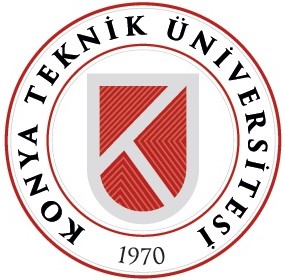 BİRİM İÇ DEĞERLENDİRME RAPORUBilgisayar Teknolojileri BölümüBirim Kodu: BTMYBirim No: 5.01Ocak 2023A. LİDERLİK, YÖNETİM ve KALİTEA.1. Liderlik ve KaliteA.1.1. Yönetim modeli ve idari yapıBirimin yönetim modeli ve idari yapısı  	Bölümümüzün, stratejik hedeflerine ulaşmayı nitelik ve nicelik olarak güvence altına alan yönetsel ve idari bir yapılanması mevcuttur. Yönetim modeli ve organizasyonel yapılanma birim ve alanların genelini kapsayacak şekilde faaliyet göstermektedir.	Yükseköğretim kurumunun organizasyonu ile rektörlük, müdürlük, bölüm ve varsa diğer alt birimlerin kendi içlerindeki ve aralarındaki tüm karar alma süreçleri, program çıktılarının gerçekleştirilmesini ve eğitim amaçlarına ulaşılmasını destekleyecek şekilde düzenlenmiştir.Kanıt ve URL Listesi (Kanıt olarak sunulacak belge adı veya linkini listeleyiniz)1. Bölümün Organizasyon Şeması		Organizasyon şeması ve bağlı olma/rapor verme ilişkileri; görev tanımları, iş akış süreçleri vardır ve gerçeği yansıtmaktadır; ayrıca bunlar yayımlanmış ve işleyişin paydaşlarca bilinirliği sağlanmıştır. Kurumdaki yönetim modeli ve idari yapı (yasal düzenlemeler çerçevesinde kurumsal yaklaşım, gelenekler, tercihler); karar verme mekanizmaları, kontrol ve denge unsurları; kurulların çok sesliliği ve bağımsız hareket kabiliyeti, paydaşların temsil edilmesi; öngörülen yönetim modeli ile gerçekleşmenin karşılaştırılması, modelin kurumsallığı ve sürekliliği yerleşmiş ve benimsenmiştir. YÖKAK dereceli değerlendirme anahtarı uyarınca birimimiz 4 kategoride “Kurumun yönetim ve organizasyonel yapılanmasına ilişkin uygulamaları izlenmekte ve iyileştirilmektedir.” şeklinde değerlendirilebilirA.1.2. LiderlikLiderlik ve kalite güvencesi yaklaşımı	Kurumun geneline yayılmış, kalite güvencesi kültürünün gelişimini destekleyen liderlik uygulamaları bulunmaktadır. Üniversitemizde ayrıca tüm personelin profesyonel kişisel gelişim, mesleki gelişim, vb. eğitimlerle yöneticilerin, liderlik yanında diğer yönetsel yetkinliklerinin de geliştirilmesine yönelik çalışmalar yapılmaktadır. Kurumda rektörün ve süreç liderlerinin yükseköğretim ekosistemindeki değişim, belirsizlik ve karmaşıklığı dikkate alan bir kalite güvencesi sistemi ve kültürü oluşturma konusunda sahipliği ve motivasyonu yüksektir. Bu süreçler çevik bir liderlik yaklaşımıyla yönetilmektedir. Birimlerde liderlik anlayışı ve koordinasyon kültürü yerleşmiştir. Liderler kurumun değerleri ve hedefleri doğrultusunda stratejilerinin yanı sıra; yetki paylaşımını, ilişkileri, zamanı, kurumsal motivasyon ve stresi de etkin ve dengeli biçimde yönetmektedir. Akademik ve idari birimler ile yönetim arasında etkin bir iletişim ağı oluşturulmuştur. Liderlik süreçleri ve kalite güvencesi kültürünün içselleştirilmesi sürekli değerlendirilmektedir. YÖKAK dereceli değerlendirme anahtarı uyarınca birimimiz 4 kategoride “Liderlik uygulamaları ve bu uygulamaların kalite güvencesi sistemi ve kültürünün gelişimine katkısı izlenmekte ve bağlı iyileştirmeler gerçekleştirilmektedir.” şeklinde değerlendirilebilirLiderlik süreçlerinin ve kalite kültürünün içselleştirilme düzeyinin ölçülmesi	Her yıl kurum içi personel memnuniyet anketi Üniversitemiz tarafından çalışanlarına uygulanmaktadır.Kanıt ve URL Listesi (Kanıt olarak sunulacak belge adı veya linkini listeleyiniz)https://www.ktun.edu.tr/tr/Birim/Index/?brm=mJyrQwxN6ijZZAbuDUCbkw==A.1.3. Kurumsal dönüşüm kapasitesiBirimin değişim yönetimi yaklaşımı	Kurumumuz yükseköğretim ekosistemi içerisindeki değişimleri, küresel eğilimleri, ulusal hedefleri ve paydaş beklentilerini dikkate alarak kurumun geleceğe hazır olmasını sağlayan çevik yönetim yetkinliğine önem vermektedir. Geleceğe uyum için amaç, misyon ve hedefler doğrultusunda kurumu dönüştürmek üzere değişim yönetimi, kıyaslama, yenilik yönetimi gibi yaklaşımları kullanmayı ve kurumsal özgünlüğü güçlendirmeyi hedeflemektedir. YÖKAK dereceli değerlendirme anahtarı uyarınca birimimiz 2. kategoride “Kurumda değişim ihtiyacı belirlenmiştir.” şeklinde değerlendirilebilirKanıt ve URL Listesi (Kanıt olarak sunulacak belge adı veya linkini listeleyiniz)1.A.1.4. İç kalite güvencesi mekanizmalarıBirimin kalite güvence sistemi;	Bölüm içerisindeki Kalite Süreçleri Rektörlük Kalite Koordinatörlüğünün belirlemiş olduğu sistem üzerinden takip edilmekte ve eksiklikleri belirlenerek tamamlanması sağlanmaktadır.Takvimsiz süreçler	Kalite koordinatörlüğünün belirlediği takvimli ve takvimsiz süreçler doğrultusunda devam etmektedir.Kalite rehberi	Konya Teknik Üniversitesi Rektörlüğü Kalite Koordinatörlüğü’nün belirlemiş olduğu rehber dikkate alınarak çalışmalar yapılmaktadır.Kanıt ve URL Listesi (Kanıt olarak sunulacak belge adı veya linkini listeleyiniz)1. https://www.ktun.edu.tr/tr/Birim/DuyuruDetay/ktUn_bIrIm_kalIte_ve_IC_deGerlendIrme_rehberI_yay_2726A.1.5. Kamuoyunu bilgilendirme ve hesap verebilirlikGüncel veriler	Üniversitemizin tüm faaliyetleri ile ilgili güncel verileri, 5018 Sayılı “Kamu Mali Yönetimi ve Kontrol Kanunu” gereği yıllık İdare Faaliyet, Mali Durum Beklentileri, Kesin Hesap, Performans Programı, Yatırım Değerlendirme ve Kurum İç Değerlendirme Raporları, Üniversitemiz Strateji Geliştirme Daire Başkanlığı resmi internet sayfası üzerinden kamuoyuyla paylaşılmaktadır. Ayrıca bölümümüzün eğitim-öğretim, araştırma-geliştirme faaliyetlerini de içeren bütün faaliyetlerimiz hesap verilebilirlik, şeffaflık ve verimlilik ilkeleri doğrultusunda kurumumuz web sayfasında yayımlanmaktadır. Hesap verebilirlik	Bölümümüz, kurumun tanımlı süreçleri doğrultusunda kamuoyunu bilgilendirme ve hesap verebilirlik mekanizmalarını bazı ilke, kural ve yöntemler kullanarak işletmektedir. Bölümümüzün, kamuoyunu bilgilendirme ve hesap verebilirlik mekanizmaları izlenmekte ve paydaş görüşleri doğrultusunda iyileştirilmektedir.Verimlilik	Çağdaş teknolojilerden yararlanmak, etkin yöntem ve teknikleri geliştirmek ve bölüm verimliliğimiz arttırmaya yönelik çalışmalar yıl boyu takvimsiz olacak şekilde yürütülmektedir. Geri bildirim	Rektörlüğümüze bağlı olarak belirli aralıklarla verilen eğitim ve ilerlenen süreçler hakkında anket çalışmaları düzenlenerek geri bildirimler sağlanmaktadır. Bu anket çalışmaları hem öğrencilere hem de çalışan personele uygulanarak dönüşler sağlanmaktadır..	YÖKAK dereceli değerlendirme anahtarı uyarınca birimimiz 3. kategoride “Kurum tanımlı süreçleri doğrultusunda kamuoyunu bilgilendirme ve hesap verebilirlik mekanizmalarını işletmektedir.” şeklinde değerlendirilebilirKanıt Listesi (Kanıt olarak sunulacak belge adı veya linkini listeleyiniz)1. Faaliyetlerimiz hakkında bilgi sahibi olmak isteyen kurum, kuruluş ve vatandaşlarımız ilgili birimlerimize https://ktun.edu.tr/tr/Birim/Duyurular/?brm=mx6As1e+K7FQMKHX5CX6jw== kurumsal adresi üzerinden ulaşabilmekte ve bilgi almaları adresimiz aracılığıyla sağlanmaktadır.A.2. Misyon ve Stratejik AmaçlarA.2.1. Misyon, vizyon ve politikalarBirimin kurumsal tarihçesi 	Teknik Bilimler Meslek Yüksek Okulu; ilk olarak, 1978 yılında 1739 sayılı kanun ile Milli Eğitim Bakanlığına bağlı Yabancı Diller ve Meslek Yüksekokulu adı altında kurulmuştur. 1980 yılında Elektronik, Harita, İnşaat ve Makine Resim programlarıyla eğitime başlamıştır. Konya Meslek Yüksekokulunun YÖK/Dünya Bankası Meslek Yüksekokulları Endüstriyel Eğitim Projesine alınması ve pilot okullardan biri olması sonucu program sayısı hızla artmış, 1987-1988 Eğitim-Öğretim yılında 14 olan bu sayı 1988-1989 Eğitim-Öğretim Yılında 17`yi bulmuştur. Son olarak, Yüksekokul, 18.05.2018 tarih ve 7141 sayılı kanunla Konya Teknik Üniversitesi çatısı altında eğitim-öğretim faaliyetlerini sürdürmektedir. Birimimiz 1993 yılında Bilgisayar Programcılığı adıyla açıldıktan sonra Bilgisayar Teknolojileri Bölümü olarak eğitim öğretime devam etmiştir. Bölümümüze şimdiye kadar yaklaşık Yaklaşık 3.100 öğrenci kayıt yaptırırken yaklaşık 1800 öğrenci bölümü başarı ile tamamlayarak diploma almaya hak kazanmıştır. Kalan 900 civarındaki öğrenci ise ya kendi isteği ile kaydını sildirmiş ya da başarısızlık nedeniyle okuldan kaydı silinmiştir. 464 kişi aktif olarak öğrenciliğe devam etmektedir.Birime ilişkin bilgiler	Ek-A4’te yer alan tablolardan birimimize ait bilgiler doldurulmuştur. Mevzuat analiziPaydaşlar	Birim Kalite Komisyonu kararıyla iç ve dış paydaşlarımız belirlenmiştir. Bölüm web sayfasında kamuoyu ile paylaşılmıştır (https://ktun.edu.tr/Dosyalar/1053/files/Ek-A5_BilgisayarTeknolojileriBolumu(1).pdf).Birim iç analizi 	Kurumumuzun Misyon ve vizyon ifadesi tanımlanmıştır, kurum çalışanlarınca bilinir ve paylaşılır. Kuruma özeldir, sürdürülebilir bir gelecek yaratmak için yol göstericidir. Kurumumuzun kalite güvencesi politikası vardır, paydaşların görüşü alınarak hazırlanmıştır. Politika kurum çalışanlarınca bilinir ve paylaşılır. Politika belgesi yalın, somut, gerçekçidir. Sürdürülebilir kalite güvencesi sistemini ana hatlarıyla tarif etmektedir. Kalite güvencesinin yönetim şekli, yapılanması, temel mekanizmaları, merkezi kurgu ve birimlere erişimi açıklanmıştır.	YÖKAK dereceli değerlendirme anahtarı uyarınca birimimiz 4. kategoride “Misyon, vizyon ve politikalar doğrultusunda gerçekleştirilen uygulamalar izlenmekte ve paydaşlarla birlikte değerlendirilerek önlemler alınmaktadır..” şeklinde değerlendirilebilirBirim GZFT analizi 	Birimimize ait GZFT analizi Ek-A6’da verilmiştir.Misyon ve vizyon	Misyon: Bilişim Teknolojileri üzerine araştıran, sorgulayan, katılımcı, dinamik, kendi kültürel değerlerine sahip çıkan, diğerlerine de saygı gösteren, evrensel düşünebilen bireyler yetiştirmeyi, bilgi ve teknolojiyi kullanarak insanlığa hizmet etmeyi, ülkenin ve bölgenin kalkınmasına katkıda bulunmayı kendisine görev edinmiştir.	Vizyon: Bilgisayar Teknolojileri Bölümü, kendi alanında uluslararası norm ve ölçütlere uygun olarak toplumun ihtiyaçlarına hızlı ve etkili çözümler üretebilecek, uzağı görebilen, kalifiye teknik eleman yetiştirme vizyonuna sahiptir.Politikaların belirlenmesiKalite kavramlarına ve üretim süreçlerine hakim olmaKarmaşık sistemlerde karşılaşılan problemlerin çözümünde uygun çözüm yöntemlerini uygulayabilmeGüncel yönetim sistemlerine hakim olma ve sistemlerin gerektirdiği dokümantasyonları hazırlayabilmeÜretim koşullarında gereken ölçüm aletlerini kullanabilme ve ölçüm yöntemlerini geliştirebilmeEkip çalışması gerçekleştirebilme ve liderlikYeniliğe açık olmaSürekli kendini geliştirebilmek için yaşam boyu araştırma, öğrenme ve öğretmeSistemi değişen şartlara ve çevreye adapte edebilme ve yönetebilme yeteneklerini kazandırma politikalarını hedefler.Kanıt ve URL Listesi (Kanıt olarak sunulacak belge adı veya linkini listeleyiniz)https://ktun.edu.tr/tr/Birim/Hakkimizda/?brm=rD1ANYCJhoZuYWDAndCQsw==https://www.ktun.edu.tr/tr/Birim/Index/?brm=mJyrQwxN6ijZZAbuDUCbkw==A.2.2. Stratejik amaç ve hedeflerAmaç ve hedefler	Bilgi işlem teknolojileri alanında ilgili kavram ve terminolojiyi öğrenmiş ve özümsemiş, bu sektörde ihtiyaç duyulan yeni sistemleri tanıma ve uygulama kabiliyetine haiz, yazılım ve donanımda ortaya çıkacak sorunları çözebilecek, yeni yazılımlar üretebilecek yeteneklere sahip, sektörün ihtiyaçlarını hızlı bir şekilde karşılayabilecek donanımlı, çalışır durumda bulunan bilgi işlem sisteminin bakım, onarım ve işletmesini yapabilecek birikimi olan, kalite güvence de dahil olmak üzere iş hazırlama, tasarım ve işletim sistemlerinde görev alabilecek nitelikte teknik elemanlar yetiştirmektir.Kanıt ve URL Listesi (Kanıt olarak sunulacak belge adı veya linkini listeleyiniz)https://ktun.edu.tr/tr/Birim/Hakkimizda/?brm=rD1ANYCJhoZuYWDAndCQsw==A.2.3. Performans yönetimiPerformans göstergeleri	Bölümümüz Akademik personelinin yapmış olduğu makale, bildiri ve projeler bölüm performansı olarak değerlendirilebilir. Birimimize ait bilgiler Ek-A6’da verilmiştir.Performans göstergelerinin görünürlüğü 	Akademik personele ait web sayfalarında yer alan bilgilerden gerekli dokümanlar sağlanabilir.Kanıt ve URL Listesi (Kanıt olarak sunulacak belge adı veya linkini listeleyiniz)1. https://ktun.edu.tr/tr/Birim/AkademikPersonel/?brm=R+YLECoE2Q+n7gfMhOihNA==A.3. Yönetim SistemleriA.3.1. Bilgi yönetim sistemiVerilerin toplanması ve analizi	Kurumun önemli etkinlikleri ve süreçlerine ilişkin veriler toplanmakta, analiz edilmekte, raporlanmakta ve stratejik yönetim için kullanılmaktadır.Bilgi yönetim sistemi	Akademik ve idari birimlerin kullandıkları Bilgi Yönetim Sistemi entegredir ve kalite yönetim süreçlerini beslemektedir	YÖKAK dereceli değerlendirme anahtarı uyarınca birimimiz 2. kategoride “Kurumda kurumsal bilginin edinimi, saklanması, kullanılması, işlenmesi ve değerlendirilmesine destek olacak bilgi yönetim sistemleri oluşturulmuştur.” Kurumumuzun bilgi yönetim sistemi Üniversitemiz Bilgi işlem dairesi tarafından sağlanan web sayfaları ve ilgili programlar ile sağlanmaktadır.Kanıt ve URL Listesi (Kanıt olarak sunulacak belge adı veya linkini listeleyiniz)https://obsakademik.ktun.edu.tr/https://erisim.ktun.edu.tr/agerisim/indexhttp://bap.ktun.edu.tr/https://lms.ktun.edu.tr/login/login_auth.phpA.3.2. İnsan kaynakları yönetimiPersonel kadrosu oluşturma	İnsan kaynakları yönetimine ilişkin kurallar ve süreçler bulunmaktadır. Şeffaf şekilde yürütülen bu süreçler kurumda herkes tarafından bilinmektedir. Eğitim ve liyakat öncelikli kriter olup, yetkinliklerin arttırılması temel hedeftir. Okulumuz acık şeffaf şekilde atama ve yükseltme ölçütlerini web sayfası üzerinden yayımlamaktadır.Yetkinliklerinin arttırılması	Çalışan (akademik-idari) memnuniyet, şikâyet ve önerilerini belirlemek ve izlemek amacıyla geliştirilmiş olan yöntem ve mekanizmalar uygulanmakta ve sonuçları değerlendirilerek iyileştirilmektedir. Kurumumuzda TBMYO Müdürlüğünce her yıl personel memnuniyet anketi düzenlenmektedir.Geri bildirim	Anket sonuçları personelle paylaşılmaktadır.Kanıt ve URL Listesi (Kanıt olarak sunulacak belge adı veya linkini listeleyiniz)https://www.ktun.edu.tr/Resimler/Mevzuat/Konya_Teknik_Universitesi_AKADEMIK_ATAMA_-_YUKSELTME_OLCUTLERI_ve_UYGULAMA_ESASLARI_(01.07.2022_Tarihinden_Itibaren_Gecerli).pdfA.3.3. Finansal yönetimKaynak yönetimiKaynak yönetimine ilişkin süreçlerKanıt ve URL Listesi (Kanıt olarak sunulacak belge adı veya linkini listeleyiniz)1. A.3.4. Süreç yönetimiSüreçler ve alt süreçler 	Tüm etkinliklere ait süreçler ve alt süreçler (uzaktan eğitim dahil) tanımlıdır. Süreçlerdeki sorumlular, iş akışı, yönetim, sahiplenme yazılıdır ve kurumca içselleştirilmiştir. Kanıt ve URL Listesi (Kanıt olarak sunulacak belge adı veya linkini listeleyiniz)https://ktun.edu.tr/tr/Birim/Index/?brm=av7WIaU0GixQ1zSe7ZZ3cA==A.4. Paydaş KatılımıA.4.1. İç ve dış paydaş katılımıPaydaş geri bildirimleri	Bölümümüzde, iç ve dış paydaşlarının stratejik kararlara ve süreçlere katılımını sağlamak üzere geri bildirimlerini almak, yanıtlamak ve kararlarında kullanmak için gerekli sistemleri oluşturulmuştur. Bölümümüz İç ve dış paydaşların karar alma, yönetişim ve iyileştirme süreçlerine katılım mekanizmaları tanımlanmıştır. Gerçekleşen katılımın etkinliği, kurumsallığı ve sürekliliği irdelenmektedir.Kanıt ve URL Listesi (Kanıt olarak sunulacak belge adı veya linkini listeleyiniz)1.A.4.2. Öğrenci geri bildirimleriÖğrenci geri bildirimi	Öğrencilerimize yönelik geri bildirim anketleri Rektörlük Öğrenci İşleri ve Bilgi İşlem Daire Başkanlıkları tarafından ortaklaşa olarak yapılmaktadır.Kanıt ve URL Listesi (Kanıt olarak sunulacak belge adı veya linkini listeleyiniz)https://ktun.edu.tr/Dosyalar/1053/files/Ek-A5_BilgisayarTeknolojileriBolumu(1).pdfA.4.3. Mezun ilişkileri yönetimiMezun bilgileri	Bölümümüzün kuruluşundan bu yana (1993-2022) yılına kadar yaklaşık 1800 öğrenci mezun olmaya hak kazanmıştır.Mezun anketleri	Mezun öğrencilerimizle ilgi herhangi bir anket çalışması yapılmamıştır.Kanıt Listesi (Kanıt olarak sunulacak belge adı veya linkini listeleyiniz)1.A.5. UluslararasılaşmaA.5.1. Uluslararasılaşma süreçlerinin yönetimiUluslararasılaşma süreçlerinin yönetimi ve organizasyonel yapısı 	Bölümümüzün, uluslararasılaşma süreçlerinin yönetimi ve organizasyonel yapısına ilişkin planlamalar bulunmamaktadır. Bu alanda KTUN Dış İlişkiler Koordinatörlüğü ve Erasmus Koordinatörlüğü hizmet vermektedir.Kanıt ve URL Listesi (Kanıt olarak sunulacak belge adı veya linkini listeleyiniz)KTÜN - Konya Teknik Üniversitesi | Gelişimin Öncüsü (ktun.edu.tr) (Dış İlişkiler KoordinatörlüğüKTÜN - Konya Teknik Üniversitesi | Gelişimin Öncüsü (ktun.edu.tr) (Erasmus Koordinatörlüğü)A.5.2. Uluslararasılaşma kaynaklarıUluslararasılaşmaya ayrılan kaynaklar Uluslararasılaşmaya ayrılan kaynaklar (insan gücü) belirlenmiş, paylaşılmış, kurumsallaşmıştır, YÖKAK dereceli değerlendirme anahtarı uyarınca birimimiz 2. kategoride “Kurumun uluslararasılaşma faaliyetlerini sürdürebilmek için uygun nitelik ve nicelikte fiziki, teknik ve mali kaynakların oluşturulmasına yönelik planları bulunmaktadır” şeklinde değerlendirilebilir. Kanıt ve URL Listesi (Kanıt olarak sunulacak belge adı veya linkini listeleyiniz)https://ktun.edu.tr/tr/Birim/Hakkimizda/?brm=rD1ANYCJhoZuYWDAndCQsw==A.5.3. Uluslararasılaşma performansıUluslararasılaşma performansı göstergeleri	YÖKAK dereceli değerlendirme anahtarı uyarınca birimimiz 2. kategoride “Kurumda uluslararasılaşma faaliyeti bulunmamaktadır.” şeklinde değerlendirilebilirKanıt ve URL Listesi (Kanıt olarak sunulacak belge adı veya linkini listeleyiniz)1.B. EĞİTİM ve ÖĞRETİMB.1. Program Tasarımı, Değerlendirmesi ve GüncellenmesiB.1.1. Programların tasarımı ve onayıTürkiye Yükseköğretim Yeterlilikleri Çerçevesi (TYYÇ)1	Ortaöğretim düzeyinde kazanılan niteliklere dayalı olarak alanında güncel bilgileri içeren ders kitapları, uygulama araçları ve diğer kaynaklarla desteklenen temel teorik ve uygulamalı bilgilere sahip olmak.2	İleri bir eğitim düzeyinde alanında edindiği temel teorik ve uygulamalı bilgileri aynı alanda veya aynı düzeydeki bir alanda kullanma becerisinin kazandırılması. - Alanında edindiği temel bilgi ve becerileri kullanarak verileri yorumlayabilme ve değerlendirebilme, sorunları tanımlayıp analiz edebilme ve kanıtlara dayalı çözümler geliştirebilme. - Alanında temel düzeydeki bilgi ve bunları kullanabilme, verileri yorumlayabiliyor ve değerlendirebiliyor, sorunları tanımlayabiliyor, analiz edilebilir, çözümlenebilir çözümler geliştirebilme.3	Alanıyla ilgili temel düzeyde bir çalışmayı bağımsız olarak yürütebilme. - Alanı ile ilgili uygulamalarda karşılaşılan öngörülemeyen karmaşık problemlerin çözümünde ekip üyesi olarak sorumluluk alabilme. - Bir proje çerçevesinde sorumluluğu altındaki çalışanların gelişimine yönelik faaliyetlerde bulunabilmek.4	Alanında edindiği temel bilgi ve becerileri eleştirel olarak değerlendirebilme, öğrenme ihtiyaçlarını belirleyebilme ve karşılayabilme. Eğitimini aynı alanda ileri bir eğitim düzeyine veya aynı düzeydeki bir mesleğe yönlendirebilme. Yaşam boyu öğrenme bilinci kazandırmak. Öğrenimini aynı alanda bir ileri düzeyine veya aynı düzeydeki bir mesleğe yönlendirebilme. Yaşamboyu öğrenmekten kazanmış olma.5	Alanıyla ilgili konularda temel bilgi ve beceriler düzeyinde düşüncelerini yazılı ve sözlü iletişim yoluyla aktarabilme. Alanıyla ilgili sorunlara ilişkin düşüncelerini ve çözümlerini alanında uzman ve uzman olmayan kişilerle paylaşabilme. Alanındaki bilgileri takip edebilme ve meslektaşları ile en az Avrupa Dil Portföyü A2 Genel Düzeyinde yabancı dil kullanarak iletişim kurabilme. Alanının gerektirdiği bilgisayar yazılımları ile birlikte bilgi ve iletişim teknolojilerini en az Avrupa Bilgisayar Lisansı Temel Düzeyinde kullanabilmek.6	Alanıyla ilgili verilerin toplanması, uygulanması ve sonuçlarının duyurulması aşamalarında toplumsal, bilimsel, kültürel ve etik değerlere sahip olmak. Sosyal hakların evrenselliği, sosyal adalet, kalite ve kültürel değerler, çevre koruma, iş sağlığı ve güvenliği konularında yeterli bilince sahip olmak.Program eğitim amaçları 	Bilgi işlem teknolojileri alanında ilgili kavram ve terminolojiyi öğrenmiş ve özümsemiş, bu sektörde ihtiyaç duyulan yeni sistemleri tanıma ve uygulama kabiliyetine haiz, yazılım ve donanımda ortaya çıkacak sorunları çözebilecek, yeni yazılımlar üretebilecek yeteneklere sahip, sektörün ihtiyaçlarını hızlı bir şekilde karşılayabilecek donanımlı, çalışır durumda bulunan bilgi işlem sisteminin bakım, onarım ve işletmesini yapabilecek birikimi olan, kalite güvence de dahil olmak üzere iş hazırlama, tasarım ve işletim sistemlerinde görev alabilecek nitelikte teknik elemanlar yetiştirmektir.Program çıktıları (Program yeterlilikleri) 1	Bilişim ile ilgili güncel ve ileri teknolojik ölçüm cihazlarını, laboratuar araç ve gereçlerini kullanabilecek bilgiye sahiptir.2	Matematik, fen ve bilgisayar bilimleri alanı ile ilgili konularda temel bilgilere sahiptir.3	Bilgisayar Teknolojilerine ait donanım ve temel elektronik, uygun yazılımları geliştirebilecek, tasarım yapabilecek bilgiye sahiptir.4	Alanında algoritma hazırlama becerisine sahip olma, problemlerin çözümü için gerekli olan verileri tanıma, yazılım geliştirebilmek için platform ve ürünleri belirleme, belirtimleri tanımlanmış yazılım bileşenlerini kodlama, test etme ve güncelleme, çıkan sonuçları karşılaştırmalı yorumlama becerilerine sahip olmak.5	İnternet kavramlarını tanıma, web sayfalarını grafik, animasyon ve kullanıcıyla etkileşimli, dinamik olarak tasarlayabilme, web projesi hazırlayabilecek kodlamalar ve sunucu taraflı program geliştirebilme.6	İşletim sistemlerini kurma, kullanma, ağ yönetim, yapılandırma ve ayar işlemleri becerisi kazanmak. Yazılım kurulum, test, bilişim suçları, veri güvenliği ve saklanması ile ilgili işlemlerini yapabilme, arızalı olan bilgisayar sorunlarını tespit edip, sorunları giderebilecek beceriyi kazanmak.7	İstemci/sunucu ortamında veritabanı tasarlayabilme, yönetebilme, güvenlik ile ilgili tedbirleri alma, görsel işlemler ve programlama, web arayüzler, grafik düzenlemeler, bilgisayar destekli mesleki çizim işlemleri gerçekleştirmek.8	Ofis yazılımları, internet, grafik tabanlı tasarım programlarını kurabilme, mikrodenetleyici sistemler ve donanıma uygun yazılımları kullanıp, karşılaştırma ve modüllerini kullanarak mesleki projeler için görsel ve yapısal program üretebilecek yeteneğe sahip olmak.9	Alanında bir sistem tasarlamak için araştırma yöntemlerini kullanabilme, proje çalışmalarını bireysel veya takım olarak kurgulama, sorunların üstesinden gelebilme, bulgularını yorumlayabilme, teknik raporları yazabilme ve etkin şekilde sunabilme yeteneğine sahip olmak.10	Tarihi değerlere saygılı, demokrasi, sosyal sorumluluk, evrensel, toplumsal ve mesleki etik bilincine sahip olmak.11	İşçi sağlığı ve iş güvenliği, mesleki standartlar, sosyal güvenlik, girişimcilik, çevre koruma vb. bilgi ve bilincine sahip olmak.12	Sanayi ve hizmet sektöründeki bir işletmede üretim süreçlerini izleyerek uygulama becerisini artırmak, gerektiğinde performansı artırmaya yönelik çözüm önerileri geliştirebilmek.13	Türk Dil kuralları ile sözlü ve yazılı olarak kendini ifade edebilme, sosyal ve iş çevresi ile etkin iletişim kurabilme yetkinliğine sahip olmak.14	Yaşam boyu öğrenmenin gerekliliği bilincine ve alanındaki yenilikleri takip edebilecek düzeyde bir yabancı dil bilgisine sahip olmak.Öğretim planı 1 Bir sonraki akademik yıla ait eğitim-öğretim planı, ilgili bölüm kurulunun önerisi üzerine ilgili kurullarca karara bağlanarak en geç mayıs ayı sonuna kadar Rektörlüğe sunulur ve Senatonun onayı ile kesinleşir.2 Eğitim-öğretim planı, teorik ve/veya uygulamalı derslerin yer aldığı listedir. Ön şartlı dersler ve eğitim öğretim planındaki değişikliklerden kaynaklanan ders intibakları, ilgili bölüm kurulunun önerisi üzerine ilgili kurullarca karara bağlanarak Senatonun onayı ile kesinleşir. 3 Bir programdaki toplam AKTS kredisi, Yükseköğretim Kurulu Başkanlığınca ilgili programın yer aldığı diploma düzeyi ve alan için yükseköğretim yeterlilikler çerçevesine göre belirlenen kredi aralığına göre, her yarıyıl 30 olmak üzere, ön lisans programları için 120 ve lisans programları için 240’tır. 4 Birimlerin/programların staj, uygulama ve benzeri çalışmalarla ilgili esasları ilgili kurulların teklifi ile Senatoca belirlenir.Kanıt ve URL Listesi (Kanıt olarak sunulacak belge adı veya linkini listeleyiniz)1. https://ktun.edu.tr/tr/Birim/ProgramCiktilari/?brm=GWe4njcpimmH13r/Oa+r5A==#2. https://ktun.edu.tr/tr/Birim/Hakkimizda/?brm=rD1ANYCJhoZuYWDAndCQsw==3. https://www.ktun.edu.tr/tr/Birim/Index/?brm=00SdbdhCKdEyyaHIYOl75g==B.1.2. Programın ders dağılım dengesiÖğretim programı (Müfredat) ve ders dağılımı Ders bilgi paketleri	Güncel bilgiler aşağıdaki linkte mevcuttur.Kanıt ve URL Listesi (Kanıt olarak sunulacak belge adı veya linkini listeleyiniz)1. https://ktun.edu.tr/tr/Birim/BolumDersleri/?brm=VQK95J99LhhQge3oIYKHYA==#B.1.3. Ders kazanımlarının program çıktısıyla uyumuDerslerin öğrenme kazanımları ve program çıktıları ile uyumu	Güncel bilgiler aşağıdaki linkte mevcuttur.Öğrenme kazanımlarının izlenmesi	Her dönem derslerin öğrenme kazanımları ve program çıktıları ile uyumunu izlemek için ara sınav, final sınavı, proje ve mülakat şeklinde değerlendirmeler yapılmaktadır. Kanıt ve URL Listesi (Kanıt olarak sunulacak belge adı veya linkini listeleyiniz)1. https://ktun.edu.tr/tr/Birim/BolumDersleri/?brm=VQK95J99LhhQge3oIYKHYA==#B.1.4. Öğrenci iş yüküne dayalı ders tasarımıAvrupa Kredi Transfer Sistemi (AKTS) Kredisi	Güncel bilgiler aşağıdaki linkte mevcuttur.Kanıt ve URL Listesi (Kanıt olarak sunulacak belge adı veya linkini listeleyiniz)1. https://ktun.edu.tr/tr/Birim/BolumDersleri/?brm=VQK95J99LhhQge3oIYKHYA==#B.1.5. Programların izlenmesi ve güncellenmesiProgram amaçlarının ve öğrenme çıktılarının uyumu	Her program ve ders için (örgün, uzaktan, karma, açıktan) program amaçlarının ve öğrenme çıktılarının izlenmesi planlandığı şekilde gerçekleşmektedir. Güncel bilgiler aşağıdaki linkte mevcuttur.AkreditasyonKanıt ve URL Listesi (Kanıt olarak sunulacak belge adı veya linkini listeleyiniz)1. https://ktun.edu.tr/tr/Birim/BolumDersleri/?brm=VQK95J99LhhQge3oIYKHYA==#B.1.6. Eğitim ve öğretim süreçlerinin yönetimi1. Eğitim ve öğretim süreçlerinin yönetimi	Kurum, eğitim ve öğretim süreçlerini bütüncül olarak yönetmek üzere; organizasyonel yapılanma (üniversite eğitim ve öğretim komisyonu, öğrenme ve öğretme merkezi, vb.), bilgi yönetim sistemi ve uzman insan kaynağına sahiptir. Eğitim ve öğretim süreçleri üst yönetimin koordinasyonunda yürütülmekte olup; bu süreçlere ilişkin görev ve sorumluluklar tanımlanmıştır.	Eğitim ve öğretim programlarının tasarlanması, yürütülmesi, değerlendirilmesi ve güncellenmesi faaliyetlerine ilişkin kurum genelinde ilke, esaslar ile takvim belirlidir.Kanıt ve URL Listesi (Kanıt olarak sunulacak belge adı veya linkini listeleyiniz)https://www.ktun.edu.tr/tr/Birim/Index/?brm=e66ObifCvJvy40VPEZPpdQ==https://www.ktun.edu.tr/tr/Universite/AkademikTakvimB.2. Programların Yürütülmesi (Öğrenci Merkezli Öğrenme, Öğretme ve Değerlendirme) B.2.1. Öğretim yöntem ve teknikleri1. Öğrenci merkezli öğrenme ve öğretme türü	Öğrencilerinin araştırma süreçlerine katılımı müfredat, yöntem ve yaklaşımlarla desteklenmektedir. Tüm bu süreçlerin uygulanması, kontrol edilmesi ve gereken önlemlerin alınması sistematik olarak değerlendirilmektedir. Kanıt ve URL Listesi (Kanıt olarak sunulacak belge adı veya linkini listeleyiniz)https://ktun.edu.tr/tr/Birim/BolumDersleri/?brm=VQK95J99LhhQge3oIYKHYA==B.2.2. Ölçme ve değerlendirmeÖlçme ve değerlendirme sistemi ve sürekliliği	Ölçme ve değerlendirmede Konya Teknik Üniversitesi Önlisans ve Lisans Öğretim ve Sınav Yönetmeliği esas alınmaktadır. Ders içi faaliyetler bölüm öğretim elemanları tarafından dönem başlangıcında öğrencilere aktarılarak uygulanmaktadır.Sınav uygulama yöntemleri ve sınav güvenliği1) Sınavlar; ara sınav, mazeret ara sınavı, genel sınav, tek ders sınavı, muafiyet sınavı, bütünleme sınavı ve ek sınavdır. a) Ara sınav: Eğitim-öğretim dönemi içerisinde yapılan sınavdır. Ara sınavların hangi tarihte ve nerede yapılacağı, sınav tarihinden en az iki hafta önce ilgili birimlerce tespit ve ilân edilir. b) Mazeret ara sınavı: Mazereti nedeniyle ara sınavlara giremeyen öğrenciler için düzenlenen sınavdır. Ara sınavlara girme hakkı olduğu halde bu sınavlara giremeyen öğrencilerden haklı ve geçerli mazeretleri ilgili yönetim kurullarınca kabul edilenler, ara sınav haklarını aynı yarıyıl içinde, ilgili birimce tespit ve ilân edilen gün, saat ve yerde kullanırlar. Mazeret ara sınavları için ikinci bir mazeret ara sınav hakkı verilmez. c) Genel sınav: Eğitim-öğretim dönemi sonunda yapılan ve dönem boyunca işlenen bütün konular ile yapılan çalışmaları kapsayan sınavdır. Bir dersin genel sınavı, o dersin tamamlandığı yarıyıl sonunda yapılır. Genel sınava, derse devam zorunluluğunu yerine getiren, ödev, çalışma ve benzeri etkinliklerdeki yükümlülüklerinden ve uygulamalı derslerin uygulamalarından başarılı olan öğrenci girebilir. ç) Bütünleme sınavı: Bir dersin bütünleme sınavı, o dersin genel sınavının bitiminden sonra akademik takvimde belirtilen tarihler arasında yapılan sınavdır. Bu sınava, genel sınava girme hakkına sahip olup da sınava girmeyen veya girdiği halde başarı notu en fazla DC olan öğrenciler girebilir. d) Tek ders sınavı: Mezuniyetleri için tek dersi kalan öğrenciler veya mezuniyetleri için tek dersi ve stajı kalan öğrenciler için yapılan sınavdır. Öğrenci dilekçe ile başvurması halinde bütünleme/yaz öğretimi sınav takviminin sona ermesini takip eden bir ay içerisinde birimlerce açılacak tek ders sınavına girebilir. Tek ders sınavında ara sınav şartı aranmaz. Tek ders sınavına aşağıdaki öğrenciler giremez: 1) Dersi daha önce hiç almayan öğrenciler. 2) Devamsızlıktan kalan öğrenciler. 3) Dersin devamını daha önce almakla birlikte dersin uygulamasından başarısız olduğu için dersin devamını yeniden almak zorunda olan öğrenciler. 4) Bitirme ödevi/bitirme tasarım projesi niteliğindeki derslerden başarısız olan öğrenciler. e) Muafiyet sınavı: Öğrencilerin zorunlu yabancı dil derslerinden ve/veya yabancı dil hazırlık dersinden muaf olmak için girebildikleri sınavdır. Bu sınavın esasları Senatoca tespit edilir. f) Ek sınav: Azami öğrenim sürelerini tamamlayanlardan, 12 nci madde hükümleri çerçevesinde, devam etme zorunluluğunun olmadığı ve başarısız olduğu bütün dersler için yapılan sınavdır. 2) Aynı yarıyılda yer alan derslerden bir günde en fazla iki dersin ara sınavı, genel sınavı ve bütünleme sınavı yapılabilir. Bu hüküm birinci fıkrada belirtilen diğer sınavlar için uygulanmaz.3) Sınavlar yazılı, sözlü, yazılı-sözlü veya uygulamalı olarak yapılabilir. Sınavların sözlü veya uygulamalı olarak yapılmalarına ve uygulama, staj, tez, proje ve benzeri çalışmaların değerlendirilme esaslarına ilgili bölüm kurulu karar verir ve en geç yarıyıl başında öğrencilere duyurulur. 4) Öğrenci, öğrenci kimliği ile sınava ilân edilen gün, saat ve yerde girmek zorundadır. Gerekli görülen hallerde ilgili yönetim kurulu kararı ile cumartesi ve pazar günlerinde de sınav yapılabilir. 5) Öğretim elemanı, sınav sonuçlarını ilgili birimin ilan ettiği tarihe kadar otomasyon sistemine girmek ve sınav evrakını ilgili birime teslim etmek zorundadır. 6) Sınavlara ilişkin belge ve tutanaklar ilgili birimler tarafından en az iki yıl saklanır.Kanıt ve URL Listesi (Kanıt olarak sunulacak belge adı veya linkini listeleyiniz)https://www.ktun.edu.tr/tr/Birim/Index/?brm=00SdbdhCKdEyyaHIYOl75g==https://ktun.edu.tr/tr/Birim/BolumDersleri/?brm=VQK95J99LhhQge3oIYKHYA==B.2.3. Öğrenci kabulü, önceki öğrenmenin tanınması ve kredilendirilmesi*1. Öğrenci Kabulü	Adayların lise ve dengi okul diplomasına sahip olması ve Yükseköğretim Kurumları Sınavında (YKS) Temel Yeterlilik Testinden (TYT) yeterli puanı almış olması halinde tercih yaparak, kontenjanlara bağlı olarak programlarımıza kayıt yaptırmaya hak kazanmaktadırlar. Mesleki ve Teknik Ortaöğretim Kurumu mezunlarının ek puan alarak yerleştirilebilecekleri ön lisans programları “YÜKSEKÖĞRETİM KURUMLARI SINAVI (YKS) KILAVUZ” unda açıklanmaktadır.2. Önceki Öğrenmenin Tanınması	Daha önce başka bir yükseköğretim kurumunda okumuş olan öğrenciler bazı derslerden muafiyet başvurusunda bulunabilirler. Bunun için başvuru şartlarında olan transkript ve ders içeriklerini getirmek zorundadırlar. Gerekli incelemeler yapılarak uygun görülen derslerden muaf edilirler.Kanıt ve URL Listesi (Kanıt olarak sunulacak belge adı veya linkini listeleyiniz)https://ktun.edu.tr/tr/Birim/Hakkimizda/?brm=rD1ANYCJhoZuYWDAndCQsw==B.2.4. Yetkinliklerin sertifikalandırılması ve diplomaSertifikalandırma ve diploma	Mezun olabilmek için, öğrencilerin Program müfredatındaki bütün derslerden başarılı olması ve en az 120 AKTS kredi toplaması, 30 iş gününden oluşan 2 adet zorunlu iş yeri stajını (Endüstriye Dayalı Eğitim-EDE) tamamlamış olması gerekmektedir. Öğrenciler bu programda 2 yıl (4 yarıyıl) eğitim almaktadır.Kanıt ve URL Listesi (Kanıt olarak sunulacak belge adı veya linkini listeleyiniz)https://ktun.edu.tr/tr/Birim/Hakkimizda/?brm=rD1ANYCJhoZuYWDAndCQsw==    B.3. Öğrenme Kaynakları ve Akademik Destek Birimleri B.3.1. Öğrenme ortam ve kaynaklarıÖğrenme yönetim sistemleri	Öğrenme ortamı ve kaynaklarının kullanımı izlenmekte ve iyileştirilmektedir. Öğrenme ortamı ve kaynakları öğrenci-öğrenci, öğrenci-öğretim elemanı ve öğrenci-materyal etkileşimini geliştirmeye yönelmektedir. Kurumumuz başarı ile uzaktan eğitim sistemlerini kullanmakta ve yönetmektedir. Öğrenme kaynakları	Sınıf, laboratuvar, kütüphane, stüdyo; ders kitapları, çevrimiçi (online) kitaplar/belgeler/videolar vb. kaynaklar uygun nitelik ve niceliktedir, erişilebilirdir ve öğrencilerin bilgisine/kullanımına sunulmuştur.Kanıt ve URL Listesi (Kanıt olarak sunulacak belge adı veya linkini listeleyiniz)https://kutuphane.ktun.edu.tr/B.3.2. Akademik destek hizmetleriAkademik danışmanlık (belirleme)	Bilgisayar Teknolojileri Bölümü öğrencileri üniversiteye kaydoldukları zaman diliminden başlamak üzere akademik danışman kontrolünde eğitimlerine devam etmektedir. Akademik danışman öğrencilerin kariyer hedefleri doğrultusunda öğrencilere yardımcı olmaktadır. Teknik Bilimler Meslek Yüksekokulu ders müfredatında yer alan Akademik Oryantasyon dersi kapsamında öğrencilere üniversite, meslek yüksekokulu ve en özelde kendi bölümleri ile ilgili bilgiler verilmektedir. Bu kapsamda öğrencilerin mezun olduktan sonra elde edebileceği kariyer fırsatları ve bu fırsatlardan faydalanmak için yapması gerekenlerin bilgisi verilmektedir. Ayrıca öğrencilere staj yeri bulmak için fırsat sunan kariyer günleri düzenlenmekte, 30 iş günü zorunlu staj kapsamında sektörü yakından tanıtmak için fırsatlar verilmektedir. Bölüm bazında alanında uzman kişiler ile konferanslar seminerler, paneller ve uygulamalı sertifika eğitimleri düzenlenmektedir.2. Danışman öğrenci takibi	Öğrencilere okula kayıt yaptırdığı tarihten itibaren bir öğretim elemanı danışman olarak atanır. Atanma sürecinden sonra ders seçimi, staj vb gibi konularda danışman tarafından bilgilendirmeler ve kontroller yapılır. Öğrencilerin sorunları var ise belirlenerek çözülmeye çalışılır. Üst makamlarla iletişime geçilerek ortak çalışmalar yapılabilir.3. Rehberlik, psikolojik danışmanlık ve kariyer hizmetleri planlama ve uygulamaları 	Psikolojik danışmanlık ve kariyer merkezi hizmetleri vardır, erişilebilirdir (yüz yüze ve çevrimiçi) ve öğrencilerin bilgisine sunulmuştur. Hizmetlerin yeterliliği takip edilmektedir.Kanıt ve URL Listesi (Kanıt olarak sunulacak belge adı veya linkini listeleyiniz)https://www.ktun.edu.tr/tr/Birim/Hakkimizda/?brm=B+p5sBsXMndrSu9Y/LtDpw==https://ktun.edu.tr/Dosyalar/1053/files/BTMY-IA-5_01_001-DERS%20KAYDI%20VE%20KAYIT%20YEN%c4%b0LEME%20S%c3%9cREC%c4%b0.pdfB.3.3. Tesis ve altyapılarTesis ve Altyapılar	Tesis ve altyapılar (yemekhane, yurt, teknoloji donanımlı çalışma alanları; sağlık, ulaşım, bilişim hizmetleri, uzaktan eğitim altyapısı) ihtiyaca uygun nitelik ve niceliktedir, erişilebilirdir ve öğrencilerin bilgisine/kullanımına sunulmuştur. Tesis ve altyapıların kullanımı irdelenmektedir.Kanıt ve URL Listesi (Kanıt olarak sunulacak belge adı veya linkini listeleyiniz)https://yemekhane.ktun.edu.tr/User/Loginhttps://www.ktun.edu.tr/tr/Universite/DuyuruDetay/yurt_kayitlari_hk__326B.3.4. Dezavantajlı gruplarPlanlama ve uygulama	Dezavantajlı, kırılgan ve az temsil edilen grupların (engelli, yoksul, azınlık, göçmen vb.) eğitim olanaklarına erişimi eşitlik, hakkaniyet, çeşitlilik ve kapsayıcılık gözetilerek sağlanmaktadır. Uzaktan eğitim alt yapısı bu grupların ihtiyacı dikkate alınarak oluşturulmuştur. Üniversite yerleşkelerinde ihtiyaçlar doğrultusunda engelsiz üniversite uygulamaları bulunmaktadır. Bu grupların eğitim olanaklarına erişimi izlenmekte ve geri bildirimleri doğrultusunda iyileştirilmektedir.Kanıt ve URL Listesi (Kanıt olarak sunulacak belge adı veya linkini listeleyiniz)https://www.ktun.edu.tr/tr/Birim/DuyuruDetay/yOk_engelsIz_UnIversIte_OdUllerI_410https://www.ktun.edu.tr/tr/Birim/Index/?brm=sA/5j3a3/PXCLV0LJ5wUFw==B.3.5. Sosyal, kültürel, sportif faaliyetlerÖğrenci topluluk çalışmaları	Rektörlüğümüze bağlı öğrenci topluluk çalışmalar yürütülmektedir. Bu bağlamda öğrenciler kendileri için uygun olan ve hobileri doğrultusunda istedikleri topluluğa üye olarak çalışmalara katılabilmektedir.Sosyal, kültürel ve sportif faaliyetler	Faaliyetlerin tamamı Konya Teknik Üniversitesi Sağlık Kültür ve Spor Daire Başkanlığı tarafından yürütülmekte ve organize edilmektedir.Kanıt ve URL Listesi (Kanıt olarak sunulacak belge adı veya linkini listeleyiniz)https://www.ktun.edu.tr/tr/Birim/Hakkimizda/?brm=ROMVGT0PCvTomoAtmgOjAA==B.4. Öğretim kadrosu B.4.1. Atama, yükseltme ve görevlendirme kriterleriÖğretim elemanları	Yüksek Öğretim Kurumunun belirlemiş olduğu azami şartlar ile Rektörlüğün belirlemiş olduğu şartlar çerçevesinde belirlenen kadrolar yayın organlarında ilan edilir. Başvuru sonucunda gerekli şartları sağlayan kişinin öğretim elemanı olarak ataması Rektörlük tarafından yapılır ve görevine başlar.Öğretim elemanının ders yükü ve dağılım dengesi	Bölümde bulunan öğretim elamanı sayısına ve alanına göre mevcut dönemdeki dersler dengeli paylaştırılır. Bu paylaşımlarda öğretim elemanlarının azami ders yükünü sağlaması esas alınır.2021-2022 GÜZ-Levent CİVCİK2021-2022 BAHAR-Levent CİVCİK2021-2022 GÜZ-Mehmet BALCI2021-2022 BAHAR-Mehmet BALCI2021-2022 GÜZ-Mustafa TARI2021-2022 BAHAR-Mustafa TARIÖğretim elemanları performansı	Bölüm içerisindeki öğretim elemanları sorumlu oldukları dersleri yürütmenin yanında çalışmak istedikleri veya uzman oldukları alanlarda bilimsel çalışmalar yaparlar. Kanıt ve URL Listesi (Kanıt olarak sunulacak belge adı veya linkini listeleyiniz)https://ktun.edu.tr/tr/Birim/BolumDersleri/?brm=VQK95J99LhhQge3oIYKHYA==#B.4.2. Öğrenme yetkinlikleri ve gelişimiYetkinlik	Birimin öğretim elemanlarının; öğrenci merkezli öğrenme, uzaktan eğitim, ölçme değerlendirme, materyal geliştirme ve kalite güvencesi sistemi gibi alanlardaki yetkinliklerinin geliştirilmesine çalışılmaktadır.Formasyon ve teknolojik yeterlilikleri	Birim öğretim elemanlarının etkileşimli-aktif ders verme yöntemlerini ve uzaktan eğitim süreçlerini öğrenmeleri ve kullanmaları için sistematik eğiticilerin eğitimi etkinlikleri (kurs, ders, seminer vb) ve bunu üstlenecek/ gerçekleştirecek öğretme-öğrenme deneyimiı vardır. Birim Öğretim elemanları pedagojik ve teknolojik yeterlilikleri sağlamışdır.Yetkinliklerin sürekliliği	Üniversitemiz bünyesinde akademik ve idari kadronun mesleki yetkinliğini geliştirmek için kurum içi; seminer, kurs, çalıştay vb. faaliyetleri yıl içinde düzenli olarak yapılmakta ve personelin azami katılımı sağlanmaktadır.Kanıt ve URL Listesi (Kanıt olarak sunulacak belge adı veya linkini listeleyiniz)1.B.4.3. Eğitim faaliyetlerine yönelik teşvik ve ödüllendirmeTeşvik uygulamaları	YÖKAK dereceli değerlendirme anahtarı uyarınca birimimiz 2. kategoride “Teşvik ve ödüllendirme mekanizmalarının; yetkinlik temelli, adil ve şeffaf biçimde oluşturulmasına yönelik planlar bulunmaktadır.” şeklinde değerlendirilebilirKanıt ve URL Listesi (Kanıt olarak sunulacak belge adı veya linkini listeleyiniz)1.C. ARAŞTIRMA ve GELİŞTİRMEC.1. Araştırma Süreçlerinin Yönetimi ve Araştırma KaynaklarıC.1.1. Araştırma süreçlerinin yönetimiBirimin araştırma-geliştirme süreçlerinin yönetimi ve organizasyonel yapısı	Kurumumuz araştırma-geliştirme süreçlerinin yönetimi ve organizasyonel yapısı her yıl periyodik olarak Üniversitemiz senatosu tarafından yenilenen Konya Teknik Üniversitesi Bilimsel Araştırma Projeleri Uygulama Esasları uyarınca düzenlenmektedir. Araştırma süreçlerin yönetimine ilişkin benimsenen yaklaşımlar, motivasyon ve yönlendirme işlevinin nasıl tasarlandığı, kısa ve uzun vadeli hedeflerin net ve kesin nasıl tanımlandığı, araştırma yönetimi ekibi ve görev tanımları belirlenmiştir; uygulamalar bu kurumsal tercihler yönünde gelişmektedir.Kanıt ve URL Listesi (Kanıt olarak sunulacak belge adı veya linkini listeleyiniz)https://bap.ktun.edu.tr/index.php?act=guest&act2=duyurular&id=22&genel=2https://bap.ktun.edu.tr/index.php?act=guest&act2=duyurular&id=23&genel=2C.1.2. İç ve dış kaynaklarBirimin araştırma kaynaklarının uyumu ve yeterliliği	Birimin araştırma ve geliştirme faaliyetleri için birim içi kaynakları bulunmamaktadır.Üniversite içi kaynakların durumu	Bilimsel Araştırma Projeleri Koordinatörlüğü tarafından yürütülmektedir.Üniversite dışı kaynaklara yönelme konusunda yapılan uygulamalar 	YÖKAK dereceli değerlendirme anahtarı uyarınca birimimiz 3. kategoride “Kurumun araştırma ve geliştirme faaliyetlerini sürdürebilmesi için yeterli kaynağı bulunmamaktadır.” şeklinde değerlendirilebilirKanıt ve URL Listesi (Kanıt olarak sunulacak belge adı veya linkini listeleyiniz)https://www.ktun.edu.tr/tr/Birim/Hakkimizda/?brm=Hi/dpwysH73CbmgzpAIrFw==C.1.3. Doktora programları ve doktora sonrası imkânlarDoktora programı 	Birimin doktora programı bulunmamaktadır.Birimin doktora sonrası imkanları	Birimin doktora programı bulunmamaktadır.Kanıt ve URL Listesi (Kanıt olarak sunulacak belge adı veya linkini listeleyiniz)1.C.2. Araştırma Yetkinliği, İş Birlikleri ve DesteklerC.2.1. Araştırma yetkinlikleri ve gelişimiAraştırmacıların yetkinliği	Kurumumuzda 1 adet doktoralı Öğretim Üyesi ve 1 adet Öğretim görevlisi bulunmaktadır. Kurumumuz 50% oranında doktoralı öğretim elamanı istihdam etmektedir.Kanıt ve URL Listesi (Kanıt olarak sunulacak belge adı veya linkini listeleyiniz)https://ktun.edu.tr/tr/Birim/AkademikPersonel/?brm=R+YLECoE2Q+n7gfMhOihNA==C.2.2. Ulusal ve uluslararası ortak programlar ve ortak araştırma birimleriÇoklu araştırma faaliyetleri 	YÖKAK dereceli değerlendirme anahtarı uyarınca birimimiz 1. kategoride “Kurumda ulusal ve uluslararası düzeyde ortak programlar ve ortak araştırma birimleri oluşturma yönünde mekanizmalar bulunmamaktadır.” şeklinde değerlendirilebilirKanıt ve URL Listesi (Kanıt olarak sunulacak belge adı veya linkini listeleyiniz)1.C.3. Araştırma PerformansıC.3.1. Araştırma performansının izlenmesi ve değerlendirilmesiBirimin araştırma faaliyetlerinin izlenme ve değerlendirilme mekanizmaları	Kurum araştırma faaliyetleri yıllık bazda izlenir, değerlendirilir, hedeflerle karşılaştırılır ve sapmaların nedenleri irdelenir. Kurumun odak alanlarının üniversite içi bilinirliği, üniversite dışı bilinirliği; uluslararası görünürlük, uzmanlık iddiası konularının analizi, hedeflerle uyumu sistematik olarak analiz edilir. Değerlendirme Üniversitemiz üst kurul ve birimleri tarafından yürütülür. Kanıt ve URL Listesi (Kanıt olarak sunulacak belge adı veya linkini listeleyiniz)https://www.ktun.edu.tr/Dosyalar/1076/files/2023%20Yili%20Performans%20Programi(3).pdfC.3.2. Öğretim elemanı/araştırmacı performansının değerlendirilmesiAraştırmacının araştırma faaliyetlerini paylaşması	Öğretim elemanlarının araştırma performansını paylaşması beklenir; bunu düzenleyen tanımlı süreçler vardır ve bunlar ilgili paydaşlarca bilinir. Araştırma performansı yıl bazında izlenir, değerlendirilir ve kurumsal politikalar doğrultusunda kullanılır. Çıktılar, grubun ortalama değerleri ve saçılım şeffaf olarak paylaşılır. Kurumun genelinde öğretim elemanlarının araştırma-geliştirme performansını izlemek ve değerlendirmek üzere oluşturulan mekanizmalar kullanılmaktadır.Araştırmacının performansını değerlendirmede kullanılan mekanizmalar 	Dönemlik faaliyet raporları ile sağlanmaktadır.Araştırmacının performansının sürdürülebilirliği Kanıt ve URL Listesi (Kanıt olarak sunulacak belge adı veya linkini listeleyiniz)www.ktun.edu.tr/Dosyalar/1076/files/2021-2025%20Stratejik%20Planı%202022%20Yılı%20Ocak-Haziran%20Dönemi%20İzleme%20Raporu.pdfD. TOPLUMSAL KATKI D.1. Toplumsal Katkı Süreçlerinin Yönetimi ve Toplumsal Katkı KaynaklarıD.1.1. Toplumsal katkı süreçlerinin yönetimi1. Toplumsal katkı süreçlerinin yönetimi ve organizasyonel yapısı	Birimde toplumsal katkı süreçlerinin yönetimi ve organizasyonel yapısına ilişkin bir planlama bulunmamaktadır.Kanıt ve URL Listesi (Kanıt olarak sunulacak belge adı veya linkini listeleyiniz)1.D.1.2. Kaynaklar1. Kaynaklar	Toplumsal katkı faaliyetlerinin sürdürülebilmesi için bölümümüzde yeterli kaynak bulunmamaktadır. Kanıt ve URL Listesi (Kanıt olarak sunulacak belge adı veya linkini listeleyiniz)1.D.2. Toplumsal Katkı PerformansıD.2.1. Toplumsal katkı performansının izlenmesi ve değerlendirilmesi1.İzleme	Birimde toplumsal katkı süreçlerinin yönetimi ve organizasyonel yapısına ilişkin bir planlama bulunmamaktadır.Kanıt ve URL Listesi (Kanıt olarak sunulacak belge adı veya linkini listeleyiniz)1.